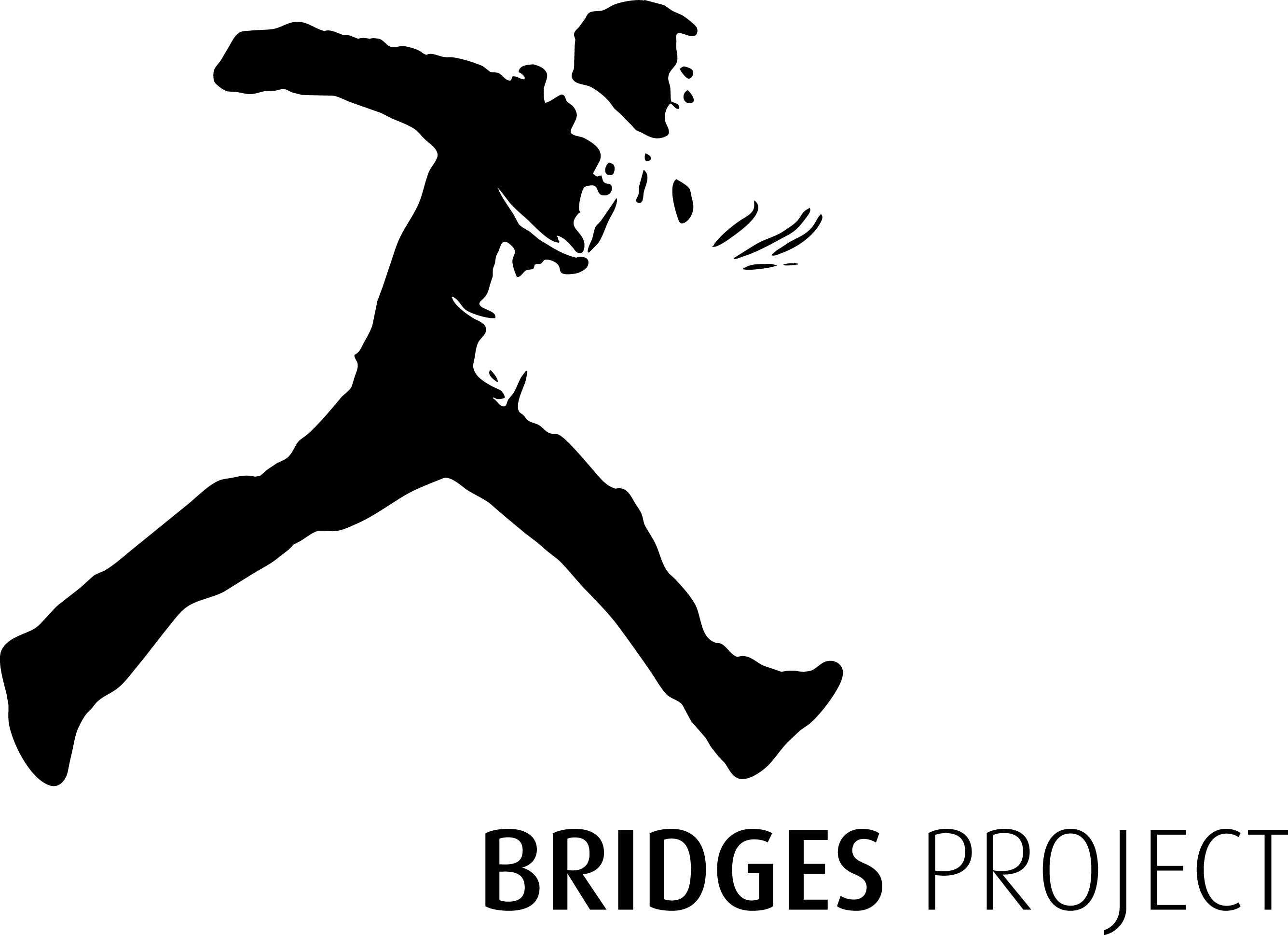 Equal OpportunitiesMonitoring FormPlease indicate the job/s you are applying for: 	Employability Support Worker 35 hrsContinued overleaf:Thank you for completing this form.Please return it to:Bridges Project is striving to be an equal opportunities employer.  In order to monitor the effectiveness of our policy in relation to employment legislation we would like you to fill in this form.  You are not obliged to fill it in, but we can assure you it will be treated in the strictest confidence.  It will be detached from your application as soon as it is received, and it will not affect the selection procedure in any way.  You may send it under separate cover if you prefer.Please tick the appropriate boxes, or leave blank if you prefer not to sayPlease tick the appropriate boxes, or leave blank if you prefer not to sayPlease tick the appropriate boxes, or leave blank if you prefer not to sayPlease tick the appropriate boxes, or leave blank if you prefer not to sayPlease tick the appropriate boxes, or leave blank if you prefer not to sayPlease tick the appropriate boxes, or leave blank if you prefer not to sayPlease tick the appropriate boxes, or leave blank if you prefer not to sayPlease tick the appropriate boxes, or leave blank if you prefer not to sayPlease tick the appropriate boxes, or leave blank if you prefer not to sayPlease tick the appropriate boxes, or leave blank if you prefer not to sayPlease tick the appropriate boxes, or leave blank if you prefer not to sayPlease tick the appropriate boxes, or leave blank if you prefer not to sayPlease tick the appropriate boxes, or leave blank if you prefer not to sayPlease tick the appropriate boxes, or leave blank if you prefer not to say1.  Age1.  Age1.  Age1.  Age1.  Age1.  Age1.  Age1.  Age1.  Age1.  Age1.  Age1.  Age1.  Age1.  Age16-1916-1920-2920-2930-3930-3940-4940-4950-5950-5960+60+60+2.  Gender2.  Gender2.  Gender2.  Gender2.  Gender2.  Gender2.  Gender2.  Gender2.  Gender2.  Gender2.  Gender2.  Gender2.  Gender2.  GenderMaleFemaleFemale3.  Marital status3.  Marital status3.  Marital status3.  Marital status3.  Marital status3.  Marital status3.  Marital status3.  Marital status3.  Marital status3.  Marital status3.  Marital status3.  Marital status3.  Marital status3.  Marital statusSingleLiving with partner/ married/ civil partnershipLiving with partner/ married/ civil partnershipLiving with partner/ married/ civil partnershipDivorced/dissolvedDivorced/dissolvedDivorced/dissolved4.  Nationality4.  Nationality4.  Nationality4.  Nationality4.  Nationality4.  Nationality4.  Nationality4.  Nationality4.  Nationality4.  Nationality4.  Nationality4.  Nationality4.  Nationality4.  NationalityPlease write in:  _____________________________________________Please write in:  _____________________________________________Please write in:  _____________________________________________Please write in:  _____________________________________________Please write in:  _____________________________________________Please write in:  _____________________________________________Please write in:  _____________________________________________Please write in:  _____________________________________________Please write in:  _____________________________________________Please write in:  _____________________________________________Please write in:  _____________________________________________Please write in:  _____________________________________________Please write in:  _____________________________________________5.  Ethnic Origin5.  Ethnic Origin5.  Ethnic Origin5.  Ethnic Origin5.  Ethnic Origin5.  Ethnic Origin5.  Ethnic Origin5.  Ethnic Origin5.  Ethnic Origin5.  Ethnic Origin5.  Ethnic Origin5.  Ethnic Origin5.  Ethnic Origin5.  Ethnic Origin5.  Ethnic Origin5.  Ethnic OriginA.WhiteWhiteWhiteWhiteWhiteWhiteWhiteWhiteWhiteWhiteWhiteWhiteWhiteWhiteWhiteScottish  Scottish  Scottish  Irish  Irish  Irish  Irish  Irish  Other British  Other British  Other British  Other White  Other White  Other White  Other White  B.Mixed  Mixed  Mixed  Please write in: _______________________________________Please write in: _______________________________________Please write in: _______________________________________Please write in: _______________________________________Please write in: _______________________________________Please write in: _______________________________________Please write in: _______________________________________Please write in: _______________________________________Please write in: _______________________________________Please write in: _______________________________________Please write in: _______________________________________Please write in: _______________________________________C.Asian or Asian BritishAsian or Asian BritishAsian or Asian BritishAsian or Asian BritishAsian or Asian BritishAsian or Asian BritishAsian or Asian BritishAsian or Asian BritishAsian or Asian BritishAsian or Asian BritishAsian or Asian BritishAsian or Asian BritishAsian or Asian BritishAsian or Asian BritishAsian or Asian BritishIndian  Indian  Bangladeshi  Bangladeshi  Bangladeshi  Bangladeshi  Bangladeshi  Pakistani  Pakistani  ChineseChineseChineseChineseOther Asian backgroundOther Asian backgroundD.Black or Black BritishBlack or Black BritishBlack or Black BritishBlack or Black BritishBlack or Black BritishBlack or Black BritishBlack or Black BritishBlack or Black BritishBlack or Black BritishBlack or Black BritishBlack or Black BritishBlack or Black BritishBlack or Black BritishBlack or Black BritishBlack or Black BritishCaribbean  Caribbean  Caribbean  Caribbean  Caribbean  Caribbean  African  African  African  African  Other Black background  Other Black background  Other Black background  Other Black background  Other Black background  E.Other ethnic group  Other ethnic group  Other ethnic group  Other ethnic group  Other ethnic group  Please write in: __________________________________Please write in: __________________________________Please write in: __________________________________Please write in: __________________________________Please write in: __________________________________Please write in: __________________________________Please write in: __________________________________Please write in: __________________________________Please write in: __________________________________Please write in: __________________________________6.  Religion6.  Religion6.  Religion6.  Religion6.  Religion6.  Religion6.  Religion6.  Religion6.  Religion6.  Religion6.  Religion6.  Religion6.  Religion6.  Religion6.  Religion6.  ReligionMy religion is (please specify): _______________________My religion is (please specify): _______________________My religion is (please specify): _______________________My religion is (please specify): _______________________My religion is (please specify): _______________________My religion is (please specify): _______________________My religion is (please specify): _______________________My religion is (please specify): _______________________My religion is (please specify): _______________________My religion is (please specify): _______________________My religion is (please specify): _______________________My religion is (please specify): _______________________I do not have a religion  I do not have a religion  I do not have a religion  7.  Disability7.  Disability7.  Disability7.  Disability7.  Disability7.  Disability7.  Disability7.  Disability7.  Disability7.  Disability7.  Disability7.  Disability7.  Disability7.  Disability7.  Disability7.  DisabilityHave you a disability as defined under the terms of the Disability Discrimination Act 2005 and the Equality Act 2010?Have you a disability as defined under the terms of the Disability Discrimination Act 2005 and the Equality Act 2010?Have you a disability as defined under the terms of the Disability Discrimination Act 2005 and the Equality Act 2010?Have you a disability as defined under the terms of the Disability Discrimination Act 2005 and the Equality Act 2010?Have you a disability as defined under the terms of the Disability Discrimination Act 2005 and the Equality Act 2010?Have you a disability as defined under the terms of the Disability Discrimination Act 2005 and the Equality Act 2010?Have you a disability as defined under the terms of the Disability Discrimination Act 2005 and the Equality Act 2010?Have you a disability as defined under the terms of the Disability Discrimination Act 2005 and the Equality Act 2010?Have you a disability as defined under the terms of the Disability Discrimination Act 2005 and the Equality Act 2010?Have you a disability as defined under the terms of the Disability Discrimination Act 2005 and the Equality Act 2010?Have you a disability as defined under the terms of the Disability Discrimination Act 2005 and the Equality Act 2010?Have you a disability as defined under the terms of the Disability Discrimination Act 2005 and the Equality Act 2010?Have you a disability as defined under the terms of the Disability Discrimination Act 2005 and the Equality Act 2010?Have you a disability as defined under the terms of the Disability Discrimination Act 2005 and the Equality Act 2010?Have you a disability as defined under the terms of the Disability Discrimination Act 2005 and the Equality Act 2010?Please specify: __________________________________________________________Please specify: __________________________________________________________Please specify: __________________________________________________________Please specify: __________________________________________________________Please specify: __________________________________________________________Please specify: __________________________________________________________Please specify: __________________________________________________________Please specify: __________________________________________________________Please specify: __________________________________________________________Please specify: __________________________________________________________Please specify: __________________________________________________________Please specify: __________________________________________________________Please specify: __________________________________________________________Please specify: __________________________________________________________Please specify: __________________________________________________________8.  Sexual Orientation8.  Sexual Orientation8.  Sexual Orientation8.  Sexual Orientation8.  Sexual Orientation8.  Sexual Orientation8.  Sexual Orientation8.  Sexual Orientation8.  Sexual Orientation8.  Sexual Orientation8.  Sexual Orientation8.  Sexual Orientation8.  Sexual Orientation8.  Sexual Orientation8.  Sexual Orientation8.  Sexual OrientationHeterosexual  Heterosexual  Heterosexual  Lesbian         BisexualLesbian         BisexualLesbian         BisexualLesbian         BisexualLesbian         BisexualLesbian         Bisexual    Gay      Gay      Gay      Gay  Transgender Bridges Project, Bogpark Road, Musselburgh, EH21 6RTPlease mark envelopes ‘Strictly Confidential’